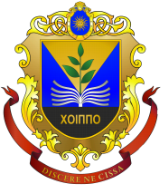 МІНІСТЕРСТВО ОСВІТИ І НАУКИ УКРАЇНИХМЕЛЬНИЦЬКА ОБЛАСНА РАДАХМЕЛЬНИЦЬКИЙ ОБЛАСНИЙ ІНСТИТУТПІСЛЯДИПЛОМНОЇ ПЕДАГОГІЧНОЇ ОСВІТИвул. Озерна, 14, м. Хмельницький, 29000,тел./факс (0382) 77-63-20, E-mail: hmoippo@i.ua, код ЄДРПОУ 02139802№ 693 від 14 грудня 2021 р.Керівникам структурних підрозділів з питань освіти територіальних громад, директорам закладів освіти обласного підпорядкування.Про порядок оформлення та подачі матеріалів педагогічними працівниками, які претендують на присвоєння педагогічного звання «Методист» на розгляд та схвалення науково-методичною радою Хмельницького обласного інституту післядипломної педагогічної освіти.На виконання наказу Міністерства освіти і науки України від 06.10.2010 № 930 «Про затвердження Типового положення про атестацію педагогічних працівників», відповідно до листа Міністерства освіти і науки України від 10.09.2013 № 1/9-617 «Про застосування Типового положення про атестацію педагогічних працівників», (зі змінами, затвердженими наказом Міністерства освіти і науки України від 08 серпня 2013 року №1135) п.5.2., керуючись ст. 42 Закону України «Про освіту» та Положенням про академічну доброчесність, затвердженим рішенням науково-методичної ради ХОІППО, протокол №1 від 03.03.2014 року педагогічні працівники, які претендують на присвоєння педагогічних звань «викладач-методист», «учитель-методист», «вихователь-методист», «практичний психолог-методист», «педагог- організатор-методист», «керівник гуртка-методист», мають подати на розгляд та схвалення науково-методичною радою ХОІППО матеріали: Подання (оригінал документу),методичну розробку, візитну (інформаційну) картку педагогічного досвіду в цифровому форматі (посилання на роботу в таблиці Додаток1),наукову і методичну рецензії на методичну розробку (оригінал документу).Методичні розробки претендентів на присвоєння звання «Методист» мають бути оформлені у електронному вигляді, розміщені у власних хмарних сервісах (One Drive або Google Drive), мати інтернет-посилання для загального перегляду. Методичні розробки мають бути такими, що відповідають вимогам, затвердженим рішенням науково-методичної ради ХОІППО, протокол №1 від 03.03.2014 року (Методичні рекомендації), мати візитну (інформаційну) картку педагогічного досвіду (зразок – Додаток 3).Порядок оформлення та подачі матеріалів у 2021/22н.р.:Педагог-претендент готує методичну розробку (для схвалення в ХОІППО в електронному вигляді), описує методи, засоби та шляхи вирішення проблеми, над якою він працює, оформлює візитну (інформаційну) картку педагогічного досвіду.Заклад освіти на педагогічній (методичній) раді розглядає методичну розробку педагога-претендента. За умови прийняття позитивного рішення готує висновок про педагогічну та методичну діяльність педагога в контексті реалізації основних педагогічних ідей, викладених у методичній розробці, затверджуючи протоколом. Методичну рецензію пише представник, який вивчав досвід педагога-претендента.Подання закладу освіти, методична розробка та методична рецензія подаються до установи органу управління освітою місцевого самоврядування.Після розгляду, обговорення поданих матеріалів та прийняття рішення установи органу управління освітою місцевого самоврядування формує та надсилає реєстраційну таблицю (Додаток1) зі списком претендентів, подання (Додаток 2), методичну та наукову (за заявкою надають науковці експертних комісій ХОІППО) рецензії до Науково-методичної ради Хмельницького обласного інституту післядипломної педагогічної освіти щодо прийняття рішення про схвалення методичних розробок до 1.02.2022 року, для дотримання строків проведення атестації, передбачених Типовим положенням про атестацію педагогічних працівників.Методичні розробки претендентів вивчаються експертними комісіями ХОІППО, проводяться засідання, приймається рішення, голови експертних комісій подають протокол про результати вивчення методичних розробок на розгляд та схвалення Науково-методичної ради Хмельницького обласного інституту післядипломної педагогічної освіти. За наслідками схвалення педагогу-претенденту видається довідка про схвалення методичної розробки встановленого зразка. Роботи вносяться до бази Обласного інформаційного банку ППД  та популяризуються через сайт «Цифрова лабораторія педагогічного досвіду».Рекомендуємо довести до відома претендентів на присвоєння звання «Методист» статтю 42 Закону України «Про освіту» (про академічну доброчесність), а також інформацію, що матеріали надані авторами для схвалення  вносяться до Обласного інформаційного банку ППД та надають право ХОІППО популяризувати цей досвід через сайт «Цифрова лабораторія педагогічного досвіду» (відповідно до Положення про виявлення, вивчення, узагальнення та поширення передового педагогічного досвіду зі змінами, затвердженими науково-методичною радою ХОІППО від 28.04.2016 року, протокол №1. Розділ ХІ,  пункт 11.3.6. (Нормативні документи (hoippo.km.ua)). У випадку незгоди автора на популяризацію та внесення його матеріалів до Обласного інформаційного банку інформацію зазначити у таблиці (Додаток 1, остання колонка).Для реєстрації матеріалів на схвалення претендентів на присвоєння звання з 15.12.2021 року до 1.02.2022 року надіслати:Заповнені реєстраційні таблиці (Додаток 1) на електронну адресу:pasternak_sasha@i.ua або alexandrapasternak27@gmail.com (в листі вказати - тема: Реєстрація методичних розробок претендентів на присвоєння звання, ((Додаток 1), формат Excel таблиці не змінювати);подання (Додаток 2), оригінал документу (кабінет109, Пастернак О.В.);наукова та методична рецензії, оригінали документів (кабінет 109, Пастернак О.В.).На період карантинних обмежень можливе прийняття пакету документів (подання, рецензії) в електронному вигляді, підписаний електронним підписом (ЕЦП) через Центральний засвідчувальний орган (Центральний засвідчувальний орган | ПІДПИСАТИ ДОКУМЕНТ) чи інший сервіс електронних довірчих послуг, передати або надіслати засобами поштового зв’язку у паперовому вигляді.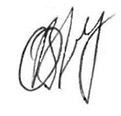 Ректор                                                                              Віктор ОЧЕРЕТЯНКОВик. Пастернак О.В. каб. №109, р.т.77 63 42ДОДАТОК 2До листа № 693від 14.12.2022 р.Бланк органів управління освітою місцевого самоврядування«__»  _______2022  року                                                              № _________Ректору ХОІППО   Очеретянку В.І.ПоданняНазва органів управління освітою місцевого самоврядування на проведення експертизи методичної розробки з досвіду роботи вчителя (спеціальність за якою атестується)(повна назва закладу освіти де працює )(Прізвище, ім’я, по-батькові повністю)у зв'язку з атестацією на присвоєння  педагогічного звання  «Вчитель-методист».Методична розробка  вчителя (фах)  (повна назва закладу освіти) (Прізвище, ім’я, по-батькові повністю)«НАЗВА  МЕТОДИЧНОЇ  РОЗРОБКИ»Вивчалася:Ким, посада ,фах(ПІБ)Прорецензована:(звання, посада фах рецензентів,)(Прізвище, ім’я, по-батькові) Схвалена педагогічною (методичною за наявності)радою (повна назва закладу освіти)(протокол  № __    від   «__»______ 202_р.)Начальник відділу  освіти ________________________________Підпис(Посада звання представника яким вивчався досвід)_______________ПідписВиконавець( Це зразок, відділам освіти ТГ, закладам освіти обласного підпорядкування на своєму бланку, підписує директор, адаптувати відповідно )ДОДАТОК  3До листа № 693 від 14 .12.2022 р.ВІЗИТНА (ІНФОРМАЦІЙНА) КАРТА ПЕДАГОГІЧНОГО ДОСВІДУ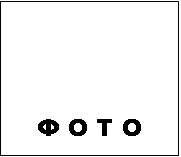 Прізвище, ім’я, по-батькові:___________________Адреса досвіду: (повна назва закладу освіти);			Фах, посада:________________________________Кваліфікаційна категорія:_____________________Педагогічний стаж:__________________________Назва досвіду:_______________________________Класифікація досвіду за темою та змістом: (комплексний, локальний, цільовий);Класифікація досвіду за характером діяльності: (дослідницький, раціоналізаторський , новаторський);Суть та зміст досвіду: ( провідна ідея);Анотація досвіду: ( опис в якому розкривається технологія досвіду);Результативність:________________________________________________Відомості про вивчення досвіду: ( ким вивчався, дата розгляду методичної розробки педагогічною (методичною) радою відповідного рівня №_Оформлення опису виконується у  електронному вигляді та додається до методичної розробки (2 сторінка.) Документ Word формат А4 через півтора міжрядкових інтервали. Шрифт 14 Times New Roman. Текст необхідно друкувати, залишаючи поля таких розмірів: верхнє і нижнє – 20 мм, ліве – 30 мм, праве – 20 мм. Вирівнювання тексту по лівому краю. Фото в діловому стилі(як на документ)